О Т К Р Ы Т О Е    А К Ц И О Н Е Р Н О Е     О Б Щ Е С Т В О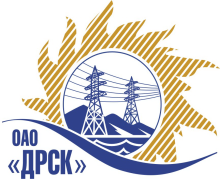 02.12.2014 г.   							                    № 9/УТПиРУведомление о внесение измененийв Извещение и аукционную документацию         Настоящим извещением сообщаем, о внесении изменений в извещение о проведении открытого электронного аукциона  от 31.10.14г.  № 31401656693 и в аукционную  документацию право заключения договора: Реконструкция здания маслохозяйства для нужд филиала ОАО «ДРСК» - «Южно-Якутские электрические сети».Изменения внесены:В Извещение: пункт 14 читать в следующей редакции: Аукционные заявки направляются в электронный сейф ЭТП. Срок начала приема аукционных заявок – «31» октября 2014 года. Срок окончания приема Аукционных заявок - 15:00 часов местного (Благовещенского) времени (09:00 часов Московского времени) «17» декабря 2014 год.пункт 15 читать в следующей редакции: «Вскрытие конвертов с заявками участников будет происходить на электронной торговой площадке в 15:00 часов местного (Благовещенского) времени (09:00 часов Московского времени) «17» декабря 2014 года»	пункт 16 читать в следующей редакции: «Место и дата рассмотрения заявок: «12» января 2015 года по адресу Организатора: 675000, Амурская обл., г. Благовещенск, ул. Шевченко, 28».	пункт 17 читать в следующей редакции: «Организатор проводит аукцион на ЭТП, начиная с 15:00 часов местного (Благовещенского) времени (09:00 часов Московского времени) «12» января 2015 года, по правилам и регламентам данной системы, с использованием ее функционала».	В Аукционную  документацию:	пункт 4.1.19. читать в следующей редакции: «Дата начала подачи заявок на участие в аукционе: «31» октября 2014 года. Дата окончания подачи заявок на участие в аукционе: 15:00 часов местного (Благовещенского) времени (09емьсот пятьдесят пять тысяч четырестадвести:00 часов Московского времени) «17» декабря 2014 года»	пункт 4.1.21  читать в следующей редакции: «Вскрытие конвертов с заявками участников будет происходить на электронной торговой площадке в 15:00 часов местного (Благовещенского) времени (09:00 часов Московского времени) «17» декабря 2014 года».	пункт 4.1.23  читать в следующей редакции: «Место и дата рассмотрения заявок: «12» января 2014 года по адресу Организатора: 675000, Амурская обл., г. Благовещенск, ул. Шевченко, 28. Организатор проводит аукцион на ЭТП, начиная с 15:00 часов местного (Благовещенского) времени (09:00 часов Московского времени) «12» января 2015 года, по правилам и регламентам данной системы, с использованием ее функционала».	пункт 4.1.24  читать в следующей редакции: «Подведение итогов  аукциона и подписание протокола о его результатах между Организатором и Победителем аукциона будет осуществлено в день проведения аукциона «12» января 2015 года по адресу Организатора: 675000, г. Благовещенск, ул. Шевченко, 28.Включить пункт в раздел 5: «5.2.2.6. На этапе подачи заявки (п. 4.1.1.9.) указывается начальная (предельная) стоимость закупки». Включить пункт в раздел 5: «5.2.2.7. После проведения аукциона (п. 4.1.23.) указывается цена, равная последней ставке участника».Ответственный секретарь Закупочной комиссии2 уровня ОАО «ДРСК»	                                                                         О.А. МоторинаКоврижкина Е.Ю. тел.(416-2) 397-208okzt5@drsk.ruДАЛЬНЕВОСТОЧНАЯ РАСПРЕДЕЛИТЕЛЬНАЯ СЕТЕВАЯ КОМПАНИЯУл.Шевченко, 28,   г.Благовещенск,  675000,     РоссияТел: (4162) 397-359; Тел/факс (4162) 397-200, 397-436Телетайп    154147 «МАРС»;         E-mail: doc@drsk.ruОКПО 78900638,    ОГРН  1052800111308,   ИНН/КПП  2801108200/280150001